Новинки с выставки Скрепка Экспо 2020, компания PentelПродвигать свои товары в интернет-пространстве особенно актуально сейчас, когда большая часть покупок непродовольственных товаров перешла в онлайн.#новинкинаскрепке  - это серия видеобзоров для закупщиков, в которой представлены новые коллекции 2020 года, популярные тренды, технологии и материалы экспонентов.Видеообзоры презентуются на всех интернет- площадках рынка.Продолжает серию компания Pentel, представившая на выставке Скрепка Экспо 2020 новую коллекцию пишущих инструментов.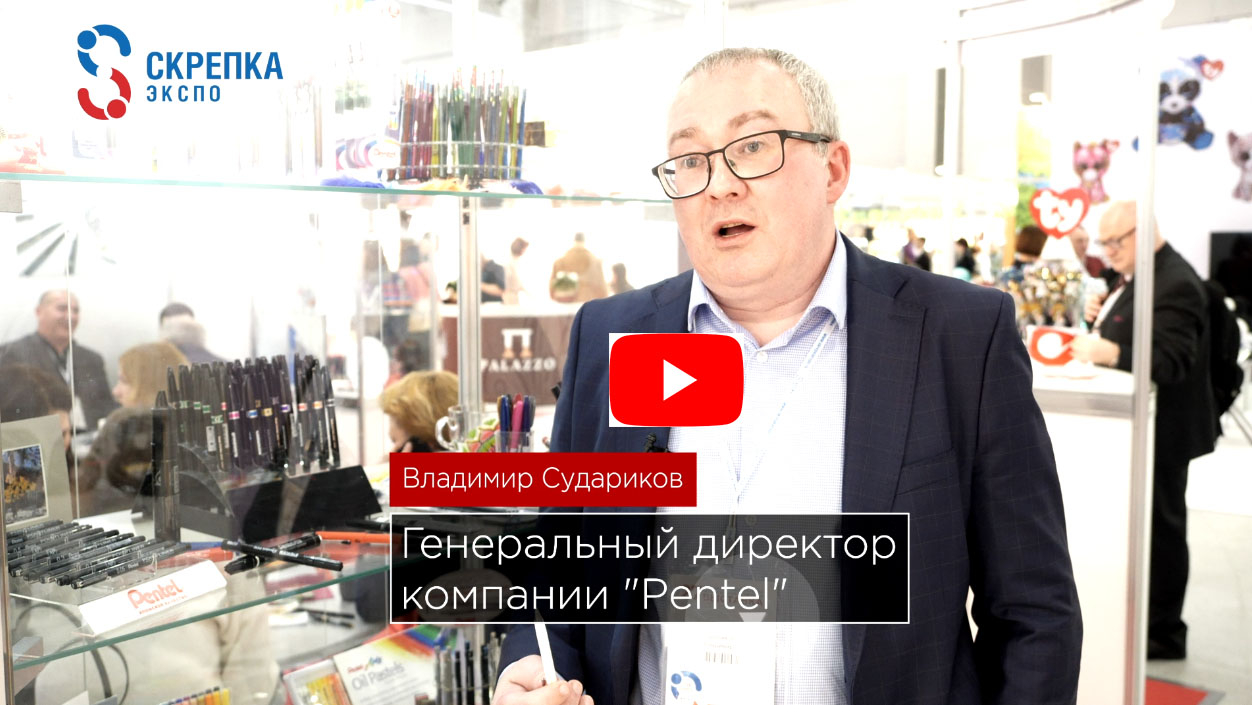 СМОТРЕТЬВ 2020-м г. линейка профессиональных карандашей Pentel была расширена новыми продуктами: 
 ✔новинка для художников - Graph1000 forpro - профессиональные карандаши Pentel с облегченным корпусом созданы для длительной работы✔ассортимент гелевых ручек Pentel дополнен с учетом модного тренда цветов чернил: кроме Pentel Dual Metallic с чернилами "хамелеон" в этом году почти в каждой линейке гелевых ручек будут такие цвета: коричневый, салатовый, темно-синий, бирюзовый;✔новые кисти и брашпены Pentel;InstagramСТАТЬ УЧАСТНИКОМ СКРЕПКА ЭКСПО 2021 Скрепка Экспо – мы работаем на индустрию и объединяем лучших!